                              Зависимость от пива  —   реальность.  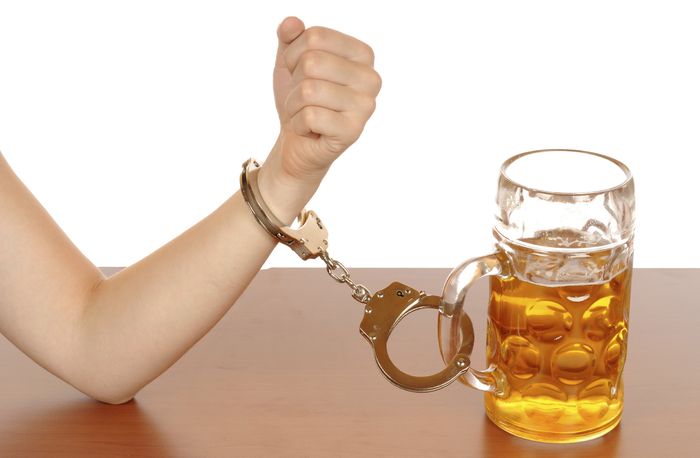 Пиво в современном мире – это  неотъемлемая  часть  всех  компаний. Выпитая   бутылка   или баночка  считается  безвредной, так как на первом этапе употребления не приносит видимых отклонений в состоянии здоровья.  Специалисты предупреждают,  пиво  хоть и слабый, но всё же алкогольный продукт, который    включает в себя этанол,  вызывающий  привыкание и  как следствие - заболевание   алкоголизмом.У зависимого человека пропадает жажда жизни,  появляется апатия ко всему происходящему,  он становится агрессивным по отношению к окружающим.При систематическом употреблении пива, уже к 30 годам  у  зависимого человека меняется внешний вид, происходят  перебои в работе всех внутренних органов (печени, почках, желудке, сердечно-сосудистой и  нервной системе, головном мозге), вырабатывается стойкая зависимость. Пивной алкоголизм  зарождается  постепенно и не заметно (стать алкоголиком реально за 1 год),  излечиться  от зависимости самостоятельно  трудно. Сформированная зависимость от алкоголя настолько сильна, что даже когда человек не пьет, он находится,  в состоянии ремиссии. Стоит принять хоть немного спиртного - и болезнь возвращается, несмотря на воздержание от употребления алкоголя в течение многих месяцев или даже лет. Пиво —  не натуральный  и  безвредный  напиток,  он содержит большое  количество синтетических присадок, добавляющихся для улучшения вкуса, цвета, ускорения процесса пивоварения и увеличения срока годности. 	Вредный состав пива: углекислый газ (негативно действует на пищеварение); полифенолы  (провоцируют   рост  раковых опухолей);   этиловый спирт ( разрушает печеночные и нервные клетки);. несбродившийся  экстракт ( приводит к ожирению, поражению почек и мозговых клеток);  консерванты, стабилизаторы, красители (раздражают желудок, вызывают аллергические реакции); пенообразователи (вызывают необратимые изменения в миокарде  «кобальтовое сердце»).Печень – один из  важных внутренних органов, а  алкоголь – главный её враг.  Постоянное влияние  этанола на печень приводит к тому, что она увеличивается в объёмах, наблюдается жировая дистрофия и различные  виды гепатита, что является начальными этапами смертельного заболевания - цирроза печени.  Пьющего человека часто беспокоят боли в области сердца, оно   становится дряблым,  увеличивается в объёме, сердечная мышца ослабевает, нарушается кровообращение, повышается  кровяное давление. Если пациент продолжает употреблять пиво, всё может закончиться серьёзными сердечно-сосудистыми  заболеваниями, которые рано или поздно приведут к: инсульту, инфаркту, параличу нижних  конечностей, смерти.Частое употребление  пива  действует разрушительно в отношении мужской  половой системы, что приводит к  гормональному  сбою, снижению качества спермы,   импотенции и бесплодию, для женщины систематическое употребление пива  может закончиться   бесплодием,   раком  молочной железы, циррозом печени. Зачатие ребёнка под воздействием алкоголя приводит к неправильному формированию плода, наличию у него множества отклонений в физическом, психическом и умственном развитии.Специалисты предупреждают, безалкогольное пиво приносит столько же вреда организму, что  и  алкогольное. Тайное»  лечение от алкоголизма без  ведома  больного  – пустые надежды. Основным условием успеха в избавлении от алкогольной зависимости – является искреннее желание самого пациента избавиться от своего недуга.  Больным алкоголизмом, необходима помощь врачей — психолога, психотерапевта. Специалисты предупреждают, употребление пива крайне вредно для здоровья.